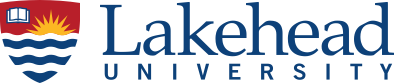 Colloquium PresentationSpeaker: Dr. George Stoica, Genome Transplant Consortium, Syreon Corporation and diaMentis Inc.Title: Statistical and Machine Learning Design and Methodology Related to the Predictive Modelling of Longitudinal Data in Kidney TransplantationDate: Wednesday, December 06, 2023Time: 11:00 AM - 12:00 PMRoom: RB2044    Abstract: Outcomes in healthcare, such as kidney function or kidney graft survival, are    affected by complex parameters, most of which cannot be collected during a doctor visit.    Some other data that affect the outcome of interest, if present in the record at all, are usually    based on the patient's imperfect recall and subjective description. Moreover, these clinical    features may vary in diverse time scales, and this variability plays a vital role in indicating    the health status. For example, intra-individual variability in kidney function biomarkers is    associated with negative outcomes in terms of patient survival and renal survival.    Recent research may help overcome these issues. We present today the following examples    of representation learning models that capture the variability of the biomarkers in the short    and long term as clinical features to predict the health status at different time points: eGFR,    iBox, AdaCare, DISPO and, time permits, other classification algorithms as well. Because    of their dynamic design, these models can be continuously updated and hold value as a    bedside tool that could refine the prognostic judgements of clinicians in everyday practice,    hence enhancing precision medicine in the transplant setting.